APPENDIX B. Expense Report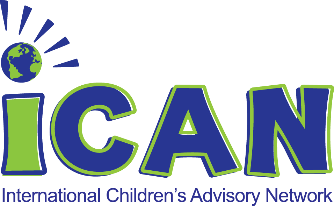 International Children's Advisory Network, Inc
317 Faw LaneMarietta, GA 30060Questions?  Email Finance@icanresearch.orgiCAN MISCELLANEOUS EXPENSE REPORTPlease return this form to the above address or email to finance@icanresearch.org within 15 days of the expense. Receipts must be attached. Please keep copies of receipts and of this report until you have received reimbursement (may take up to 45 days).  All reimbursement items must be pre-approved in advance with iCAN before submitting. Name of KIDS Chapter: _______________________________________________________Parent’s Name: (first)_________________________(last)___________________________Parent’s Contact: (email)______________________(phone) ________________________Child’s Name: (first)__________________________(last)___________________________Child’s Name: (first)__________________________(last)___________________________Preferred Payment Type:  Zelle (<$2,500; Include Email/Phone)  ACH (Include Cancelled Check)  Check (Include Address)Check Payable to: Name____________________________________________________ Street Address_____________________________________________________________City: ___________________________________ State: ________________ Zip: ________All reimbursements must be pre-approved in advance with iCAN.  Some travel may be reimbursed directly with sponsoring partner organization and cannot be combined, added, or reimbursed with iCAN.   Date            	Description of Pre-Approved Item (with receipt)                             $ Amount         	_____________________________________________________________________________________________________________________________________________________________________________________________________________________________________________________________________________________________________________________________________________________________________________________________________________________________________________________________________________________________________________________________________________                                     																		                                            Total $__________-Do not forget to attach receipts to report-Parent Signature________________________________________	Date_________________iCAN Signature  _______________________________________  Date_________________Send this form and receipts to: info@iCANResearch.orgiCAN is not responsible for reimbursement for expenses not fulfilled such as cancelled flight, hotels, trains or/any other reservations.  All reimbursements will be made after the completion of the event.  iCAN must pre-approve any request for reimbursement BEFORE the submission of this form.  For limitation and stipend allowances, please contact iCAN at fiance@icanresearch.org for pre-approval amount.  iCAN is not responsible for amounts over agreed upon stipend.  